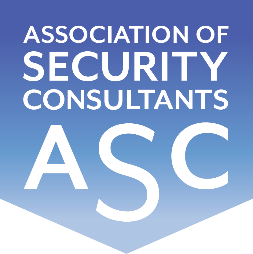 Certificate of MembershipThis is to certify thatAnthony Chebrikahas been enrolled as a corporate member of the Association of Security Consultants as a Registered Independent Security Consultantand is pledged to maintain its code of professional competence and integrity.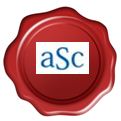 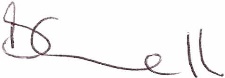 Date of Enrolment:		                     Membership No:		     Joe Connell	  		            27th April 2022		  	  	    CM 0003			      Chairman